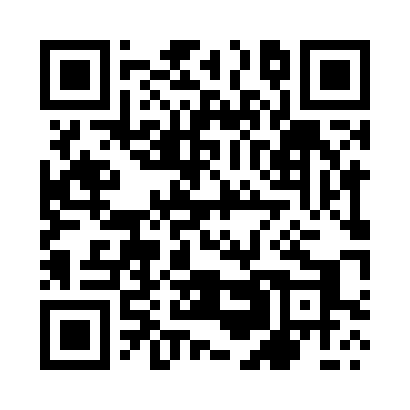 Prayer times for Zernica, PolandMon 1 Apr 2024 - Tue 30 Apr 2024High Latitude Method: Angle Based RulePrayer Calculation Method: Muslim World LeagueAsar Calculation Method: HanafiPrayer times provided by https://www.salahtimes.comDateDayFajrSunriseDhuhrAsrMaghribIsha1Mon4:266:2112:495:177:189:062Tue4:246:1912:495:187:209:083Wed4:216:1712:495:197:219:104Thu4:186:1512:485:207:239:125Fri4:166:1312:485:217:259:146Sat4:136:1012:485:237:269:167Sun4:106:0812:485:247:289:198Mon4:076:0612:475:257:299:219Tue4:056:0412:475:267:319:2310Wed4:026:0212:475:277:329:2511Thu3:596:0012:465:287:349:2712Fri3:565:5812:465:297:369:3013Sat3:535:5612:465:307:379:3214Sun3:505:5412:465:317:399:3415Mon3:485:5112:455:327:409:3616Tue3:455:4912:455:337:429:3917Wed3:425:4712:455:347:449:4118Thu3:395:4512:455:357:459:4419Fri3:365:4312:455:377:479:4620Sat3:335:4112:445:387:489:4821Sun3:305:3912:445:397:509:5122Mon3:275:3712:445:407:519:5323Tue3:245:3512:445:417:539:5624Wed3:215:3312:445:427:559:5825Thu3:185:3212:435:437:5610:0126Fri3:155:3012:435:447:5810:0427Sat3:125:2812:435:457:5910:0628Sun3:095:2612:435:468:0110:0929Mon3:065:2412:435:468:0210:1130Tue3:025:2212:435:478:0410:14